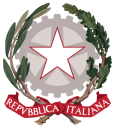 Istituto di Istruzione Secondaria Superiore "Archimede"SCHEDA CONFERMA/ADOZIONE LIBRI DI TESTO INDIRIZZO DÌ STUDIO …………………………………….CLASSE/SEZ. …………….DISCIPLINA …………………………………….TESTO IN ADOZIONE NELL' ANNO SCOLASTICO a.s.2021/2022TESTO SCELTO PER CONFERMA/ADOZIONE a.s.  2022/2023TIPO : A= cartaceo + contenuti digitali integrativi B= cartaceo e digitale + contenuti digitali integrativi C= digitale + contenuti digitali integrativi, X= altro diverso da A,B,C.POSSESSO: Se già in possesso degli  studenti  SI = volume che serve per più di un anno, già acquistato negli anni precedenti NO = caso contrarioRICONFERMA/USO: Se già in uso nella classe  SI  = se già in uso nella classe nell’anno precedente NO = nuova adozione.DATANOME e COGNOME DOCENTE STAMPATELLOFIRMADOCENTE DELLA DISCIPLINATITOLO VOLUMEAUTOREEDITORECODICE ISBNIN POSSESSOSI      -    NORICONFERMA/USOSI      -    NOPREZZOTIPOTITOLO VOLUMEAUTOREEDITORECODICE ISBNPREZZOTIPOAllegare eventuale relazione per eventuali nuove adozioni 